Nightly Homework Schedule Grade 4-1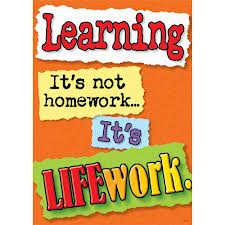 December 3 - 7, 2012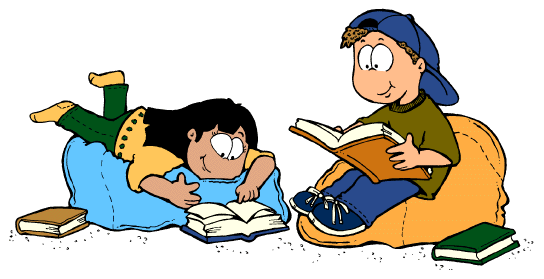 MondayTuesdayWednesdayThursdayNightly ReadingRead for 25 minutes and complete your reading record log.Read for 25 minutes and complete your reading record log.Read for 25 minutes and complete your reading record log.Read for 25 minutes and complete your reading record log.Writer’s NotebookA writer’s notebook is a launch pad or workbench for larger projects. A good place to free-write, record wonderings, observations, conversations, sketches, or memories. A writer's notebook gets you to notice things, to observe things, to think and discover.  It is a place for students to "grow" ideas and develop their writer's craft.   Write 3 entries this week!  Remember to date your entries and try to write ½ to 1 page for each entry.  A writer’s notebook is a launch pad or workbench for larger projects. A good place to free-write, record wonderings, observations, conversations, sketches, or memories. A writer's notebook gets you to notice things, to observe things, to think and discover.  It is a place for students to "grow" ideas and develop their writer's craft.   Write 3 entries this week!  Remember to date your entries and try to write ½ to 1 page for each entry.  A writer’s notebook is a launch pad or workbench for larger projects. A good place to free-write, record wonderings, observations, conversations, sketches, or memories. A writer's notebook gets you to notice things, to observe things, to think and discover.  It is a place for students to "grow" ideas and develop their writer's craft.   Write 3 entries this week!  Remember to date your entries and try to write ½ to 1 page for each entry.  A writer’s notebook is a launch pad or workbench for larger projects. A good place to free-write, record wonderings, observations, conversations, sketches, or memories. A writer's notebook gets you to notice things, to observe things, to think and discover.  It is a place for students to "grow" ideas and develop their writer's craft.   Write 3 entries this week!  Remember to date your entries and try to write ½ to 1 page for each entry.  MathematicsPlease play the game Multiplication Practice and Small Array/Big Array.Please play the game Multiplication Practice and Small Array/Big Array.Please play the game Multiplication Practice and Small Array/Big Array.Please play the game Multiplication Practice and Small Array/Big Array.TechnologyPlease visit www.typingweb.com to practice your keyboarding skills.  Try to practice for 10 minutes each day!Please visit www.typingweb.com to practice your keyboarding skills.  Try to practice for 10 minutes each day!Please visit www.typingweb.com to practice your keyboarding skills.  Try to practice for 10 minutes each day!Please visit www.typingweb.com to practice your keyboarding skills.  Try to practice for 10 minutes each day!Social StudiesComplete the worksheet on Why Do People Immigrate and return it with your homework on Friday.Complete the worksheet on Why Do People Immigrate and return it with your homework on Friday.Complete the worksheet on Why Do People Immigrate and return it with your homework on Friday.Complete the worksheet on Why Do People Immigrate and return it with your homework on Friday.